МОСКОВСКИЙ ГОСУДАРСТВЕННЫЙ УНИВЕРСИТЕТ ИМЕНИ М.В. ЛОМОНОСОВАЭКОНОМИЧЕСКИЙ ФАКУЛЬТЕТ«УТВЕРЖДАЮ»(подпись)«_____»______________2022 г.РАБОЧИЙ УЧЕБНЫЙ ПЛАН«СПОРТИВНЫЙ МЕНЕДЖМЕНТ»Москва, 20221. Наименование дисциплины:Автор программы: д.э.н., проф. Маршев В.И. (Кафедра управления организацией, Центр спортивного менеджмента ЭФ МГУ)Преподаватели: д.э.н. Маршев В.И., к.э.н., доц. Чернов С.Е., к.э.н., доц. Хорошильцева Н.А., д.э.н. Воробьев А.И., к.ю.н. Сараев В.В., асп. Стащук К.А.; приглашенные преподаватели: к.э.н., Алтухов С.В., к.пед.н., Кондрашов А.В., Агеев В.И. Телефон: +7-495-9392917, e-mail: vmarshev@mail.ruНаправление подготовки: Менеджмент Язык преподавания дисциплины: русский2. Статус и место дисциплины в структуре основной образовательной программы подготовки бакалавра Статус дисциплины: элективный/факультативСеместр: 4 3. ПЛАНИРУЕМЫЕ РЕЗУЛЬТАТЫ ОБУЧЕНИЯ ПО ДИСЦИПЛИНЕДисциплина обеспечивает формирование следующих компетенций и результатов обучения:4. ОБЪЕМ ДИСЦИПЛИНЫ ПО ВИДАМ РАБОТОбъем дисциплины составляет 2 зачётные единицы, всего 72 академических часа, из которых, 30 академических часов составляет контактная работа студента с преподавателем (занятия лекционного типа), 2 часа - промежуточная аттестация (зачет), 40 академических часов составляет самостоятельная работа студента.5. СОДЕРЖАНИЕ ДИСЦИПЛИНЫ Тема № 1. Спортивная индустрия в современном обществе (Маршев В.И., Стащук К.А., 2 академических часа).Содержание темы: Физкультура и спорт – норма жизни. Базовые понятия: спорт, спортивная отрасль, спортивная индустрия, организация спортивной индустрии (ОСИ), физкультурно-спортивная организация, спортивные объекты, KPI ОСИ. Спорт как отрасль экономики. Массовый, любительский и ветеранский спорт. Профессиональный спорт. Международный спорт. Допинг и антидопинг в спорте. Динамика развития спорта в мире, в РоссииЛитература: (1, сс. 11-23), (2), (3), (7)? (18).Тема № 2. Общее и стратегическое управление ОСИ (Маршев В.И., Воробьёв А.И., 8 акад. часов).Содержание тема Организация спортивной индустрии (ОСИ) как объект управления. Бизнес-процессы. Особенности внутриорганизационных процессов в ОСИ. Жизненный цикл ОСИ Управление ОСИ как система. Основные элементы системы управления ОСИ. Процесс управления ОСИ. Этика в спорте. Управление функционалами ОСИ. Стратегическое управление ОСИ как процесс. Атрибуты стратегического управления ОСИ и их разработка. Стратегический анализ ОСИ и разработка стратегий развития ОСИ. Выполнение стратегий ОСИ. Причины не-свершения стратегий развития ОСИ и их устранение. Стратегия развития спорта РФ. Сценарный подход в управлении ОСИ.Основная литература: (1, сс. 90-147), (2), (3), (7)? (18)Тема № 3. Основы спортивного права (Сараев В.В., 4 ак. часа).Содержание темы: Современная правовая среда спортивной индустрии. Законодательство и правоприменение. Организационно-правовое и корпоративное обеспечение развития спортивной сферы. Правовые основы и методы управления в сфере спорта. Основные экономико-правовые блоки функционирования субъектов сферы спорта и спортивной индустрии. Правовое регулирование межотраслевых и отраслевых, включая трудовых и социально-партнерских отношений, в сфере спорта и околоспортивной сфере. Правовое регулирование рисков, конфликтов в сфере спорта, рассмотрения и разрешения спортивных деликтов и споров. Ответственность и безопасность в сфере спорта и в спортивной индустрии.Основная литература: (5), (7)Тема № 4. Управление персоналом ОСИ  (Хорошильцева Н.А., 4 ак. часа).Содержание темы: HR как система. Система управления HR ОСИ. Формирование команды менеджеров ОСИОсновная литература: (1, сс 90-110), (2, сс. 150-173), (5)Тема № 5. Маркетинг-менеджмент ОСИ  (Чернов С.Е., 4 ак. часа).Содержание темы: Маркетинговый функционал в системе управления ОСИ. Формирование и развитие системы управления  маркетингом ОСИ. Marketing-mix ОСИ. Управление ключевыми элементами «Маркетинг ОСИ». Система управления продажами ОСИОсновная литература: (1, сс 214-227), (2, сс. 250-274), (6)Тема № 6. Управление финансами ОСИ (Агеев В.И., 2 ак. часа).Содержание темы: Финансы ОСИ как система. Система управления финансами ОСИ. Государственное финансирование ОСИ. ГЧП как субъекты управления ОСИ.Основная литература: (1, сс 198-213), (2, сс. 221-249), (7)Тема № 7. Медиа и телекоммуникации в спорте (Кондрашов А.В., 2 ак. часа).Содержание темы: Базовые понятия, специфика  медиа и телекоммуникаций в спортивной индустрии. Субъекты спортивных массовых коммуникаций (спортсмен, журналист, аудитория). Способы функционирования спортивных массовых коммуникаций. Спортивная журналистика Пресса и спорт. Радио и спорт. Спорт на телевидении.   Спорт и Интернет. Специфика освещения спорта в информационных программах.Основная литература: (1, сс 243-254), (2, сс. 76-98)Тема № 8. Ивент-менеджмент в спорте (Алтухов С.В., Маршев В.И,. 4 ак. часа).Содержание темы: Предмет ивент–менеджмента. Введение в управление спортивными проектами. Классификация проектов в спортивной индустрии. Классификация спортивных мероприятий/проектов.  Жизненный цикл проекта. Анализ стейкхолдеров проекта. Оперативное управление проектом в спортивной индустрии. Разработка и контроль календарного плана проекта. Принципы организации управления проектом. Субъекты управления проектами.  Проектные роли. Функции и процессы управления проектами. Специфика управления спортивным мероприятием. Основная литература: (1, сс 161-175), (4)ИНФОРМАЦИОННОЕ ОБЕСПЕЧЕНИЕ ДИСЦИПЛИНЫ 6.1. Основная литература1. Сборник макетов учебных дисциплин программы «Спортивный менеджмент» (под ред. В.И.Маршева). М.: МГУ им. М.В.Ломоносова, Изд-во Галлея Принт, 2015, 312с.2. Хойя Р., Смит А.К.Т., Николсон М., Стюарт Б. Спортивный менеджмент. Принципы и применение: учебное пособие - М.: Национальное образование, 2019. - 576с.3. Алтухов С.В., Воробьев А.И. Три сигмы спортивного менеджмента. М.: ЮНИТИ, 2021http://static.government.ru/media/files/Rr4JTrKDQ5nANTR1Oj29BM7zJBHXM05d.pdf4. Алтухов С.В. Менеджмент спортивных мероприятий. М.: ЮНИТИ, 2021 5. С.В. Алексеев С.В. Спортивное право: учебник // под ред. П.В. Крашенинникова. М.: ЮНИТИ-ДАНА, 2016. - 927 с.6.2. Дополнительная литература6. Дж.Бич, С.Чедвик. Маркетинг спорта. М.: Альпина Паблишерз, 2010. -706с7. Стратегия развития спорта РФ 2020-2030 гг.8. Государственное управление в сфере спорта: учебник / И.В. Понкин, А.И. Редькина,         А.А. Соловьев, О.А. Шевченко; отв. ред. И.В. Понкин / МГЮА.М.:Буки Веди, 2017. 485 с.9. Международное спортивное право: учебник / Л.И. Захарова; отв. ред. К.А. Бякишев. М.: ПРОСПЕКТ, 2017. 272 С.10. Сборник научных статей Центра спортивного менеджмента (ЦСМ) ЭФ МГУ. Выпуск 1./ Под. ред. В.И.Маршева). М.: ЭФ МГУ, 2018. - 216 с.11. Сборник научных статей Центра спортивного менеджмента (ЦСМ) ЭФ МГУ. Выпуск 2./ Под. ред. В.И.Маршева). М.: ЭФ МГУ, 2022. - 288 с.12. Паоло Гуэнзи, Дино Рута.  Управление командой в спорте. Инструменты и методы успешного руководства. РМОУ, 201613. Починкин А.В. Менеджмент в сфере физической культуры и спорта. М.: Советский спорт, 201714. Алексеев К.А., Ильченко С.Н. Спортивная журналистика: учебник для магистров. М.: Юрайт, 201415. S.R.Rosner and K.L.Shropshire. The Business of Sports. J&B Learning, 2011 16. Baker R.E., Esherick G. Fundamentals of sport management. Champaign, IL: Human Kinetics, 2013. 254 p.17. Masteralexis L.P., Barr C.A., Hums M.A. Principles and Practice of Sport Management. Fifth edition. Jones and Bartlett Publishers, 2016. - 610 p.18. Routledge companion to sports history.(Edited by S. W. Pope and John Naurigh). London and New York, Routledge, 2009. - 650 p.6.3. Периодические изданияСпортБизнесКонсалтинг (S-BC)Sport Management ReviewJournal of Sport ManagementEuropean Sport Management QuarterlySport in SocietyInternational Journal of Sport Management and MarketingInt’l Journal of the History of SportInt’l Journal of Sport PolicyJournal of Sport Sciences6.4. Интернет-ресурсы: http://wasm.org (сайт WASM= Всемирной Ассоциации Спортивного Менеджмента)http://www.nassm.org (сайт The North American Society for Sport Management) http://www.easm.net (сайт The European Association for Sport Management)  http://www.smaanz.org (сайт The Sport Management Association of Australia and New Zealand)www.aom.org. Журналы Академии Менеджмента (США): Academy of Management Review, Academy of Management Journal и др.УЧЕБНО-МЕТОДИЧЕСКОЕ ОБЕСПЕЧЕНИЕ ДИСЦИПЛИНЫ (материалы для проведения контактной и самостоятельной работы)  Формы проведения занятий (контактная работа)Интерактивные лекцииРазбор конкретных ситуацийВстречи с представителями российских и зарубежных организаций спортивной индустрии (Минспорта РФ, Федераций по видам спорта, Ассоциации фитнес-клубов и др.)Визиты на спортивные объекты и на спортивные мероприятия7.2. Формы самостоятельной работы студентов1. Анализ кейсов2. Подготовка обзоров, рефератов и эссе на тему «Сравнительный анализ систем управления ОСИ» 3. Подготовка рецензии по работам из списка Дополнительной литературы4. Подготовка рефератов по ключевым темам основ спортивного права5. Подготовка проекта по разработке стратегии развития ОСИКроме того, учебно-методическое сопровождение дисциплины «Спортивный менеджмент» осуществляется в системе «on.econ» по адресу on.econ.msu.ruФОНДЫ ОЦЕНОЧНЫХ СРЕДСТВ РЕЗУЛЬТАТОВ ОБУЧЕНИЯ8.1.1. Контроль посещаемости лекции8.2. Анализ актуальных кейсов и выполнение упражнений по теме курса: работа в малых группах с последующей защитой/презентацией результатов работы и сдачей результатов в письменной форме. 8.3. Домашние задания (примеры): 8.3.1. Разработка элементов системы управления организацией спортивной индустрии (напр., «Разработка оргструктуры ОСИ»)8.3.2. Анализ кейсов\проблем управления ОСИ8.3.3. Разработка бизнес-модели ОСИ 8.3.4. Разработка проекта «Проведение спортивного мероприятия»8.3.5. (ДЗ по правовой тематике)8.3.6. (по HRMgt)8.3.7. (по MrktgMgt)8.3.8. (по FinMgt)8.3.9. (по СМИ+ОСИ)8.4. Зачет: 8.4.1.Тест по пройденным темам дисциплины8.4.2. Защита проекта «Стратегия развития ОСИ». Разработка проекта ведется на протяжении семестра индивидуально или в малых группах (3-4 чел.). Группам предоставляется возможность самостоятельно выбрать объект (ОСИ) и предмет (корпоративная, продуктовая или функциональная стратегия). ПриложенияПример кейса:Дэвенпортский университет«Мы хотим Барфилда! Мы хотим Барфилда! — так 50 тыс. шумливых «фанатов» настаивали на возврат в футбольную команду Дэвенпортского университета ее бывшего тренера Коуча Давида Барфилда.Несколько последних недель оказались горячими и для Барфилда, и для администрации университета. Увольнение Барфилда, бессменного в течение 15 лет тренера дэвенпортской команды, произвело такое возмущение среди студентов, профессорско-преподавательского состава и выпускников университета, что национальные службы информации ежедневно распространяли по США сообщения о событиях в Дэвенпорте.Крупный субсидируемый государством Дэвенпортский университет (30 тыс. студентов) находится на Среднем Западе. Спортивные соревнования из Дэвенпорта, члена влиятельной Ассоциации спортсменов центральных штатов, часто транслируются региональным и общенациональным телевидением. Барфилд пришел в Дэвенпорт 14 лет тому назад. До этого в качестве главного тренера неувядаемой футбольной команды из небольшого Бакстер-колледжа, Барфилд в течение трех лет подряд добивался первенства своих питомцев в национальном чемпионате. Талантом Барфилда заинтересовались несколько крупных университетов.Дэвенпортский университет установил Барфилду начальное жалованье в 17 500 долл. в год. Он должен был исполнять должность главного тренера футбольной команды, совмещая эту работу с функциями ассистента профессора по здравоохранению, физической культуре и отдыху.Команда Барфилда добилась показателя в играх 115/35 и участвовала в 10 показательных играх по завершении сезона. В этот период Барфилд был явным любимцем местных «фанатов» и заметной фигурой Дэвенпортского кампуса.Со временем Барфилд укоренился и в местном деловом сообществе. К его жалованью в 52,5 тыс. долл. в год добавились 15 тыс. долл. в год за еженедельное участие в телешоу с обзором воскресных игр дэвенпортской команды. Кроме того, Барфилд зарабатывал более 75 тыс. долл. в год на коммерческом радио, заключив с ним контракт на регулярные выступления, а также от рекламы, разрешив использовать свои фотопортреты. Используя контакты с клубом инициаторов предпринимательства в Дэвенпорте, Барфилд вложил значительные средства в ряд местных проектов. Он стал совладельцем «Дэвенпорт Инн» — 100-номерного мотеля через дорогу от кампуса. Он также вошел в долю группы автомобильных дилеров города и приобрел льготный пай в системе магазинов, торгующих свежезамороженными продуктами питания. В самое последнее время он (вместе с тремя другими инвесторами) приобрел крупные участки земли в Дэвенпорте с намерением пустить их под застройку жилыми домами. Эта негромкая деятельность внезапно была прервана серией ошеломляющих событий.Барфилд приобрел репутацию «жестокого» тренера. Особенной суровостью отличались его предсезонные сборы, требовавшие от игроков немалых усилий. Эти сборы устраивались в Баттеруорте, городке в 100 милях от Дэвенпорта. В продолжение трех недель игроки обязаны были выкладываться трижды в день ежедневно. После подъема в 5 ч 30 мин уже в 6 ч утра начиналась первая тренировка. Вслед за завтраком полагалось полтора часа смотреть какой-нибудь нудный фильм. За ланчем следовала вторая тренировка (2,5 ч). Вечерняя тренировка посвящалась упражнениям на координацию движений и бегу. Несмотря на такие нагрузки, спортсмены-студенты буквально рвались в команду Барфилда.За два года до описываемых событий университет переманил известного защитника Элфреда Робинсона, учившегося тогда в средней школе в Уоррене, штат Огайо. К восторгу всего университета Робинсон решил именно здесь продолжать образование. На первом году Робинсон разочаровал многих — молодой защитник не оправдал надежд. Кроме того, Робинсон плохо воспринимал работу дэвенпортских тренеров и пропустил три сбора. В школе ему позволялось «идти своим путем», но это было не в правилах Барфилда. Кроме того, посредственными оказались отметки Робинсона, он с трудом дотягивал до минимально необходимого уровня.Однажды во время игрового сезона Робинсон подал на Барфилда в суд, обвиняя его в том, что он ударил Робинсона во время игры. Университет заявил, что будет твердо стоять на стороне тренера и оплатит все судебные издержки. Робинсон имел репутацию нарушителя спокойствия, поэтому почти никто из игроков не обратил внимания на судебное разбирательство, происходившее в период очередного тренировочного сбора. Робинсон не пользовался популярностью у товарищей по команде, и многие считали его отверженным. Через две недели после регистрации судебного иска Барфилд, возвращавшийся домой с тренировки, услышал сообщение по радио о своем увольнении.Сообщение удивило Барфилда, поскольку в начале этого дня он слышал заявление президента университета, в котором тот подтверждал полную поддержку тренера и выразил уверенность в том, что с тренера будут сняты все обвинения.Решив, что радиосообщение — ошибка, Барфилд связался с директором по спорта Бобби Уайтом.«Бобби, это Дэвид. Только что я слышал сообщение по радио о моем увольнении. Я только хотел убедиться в том, что это ошибка, чтобы забыть об этой истории,» — так говорил Барфилд.«Дэвид, — ответил Уайт — я не думал сообщать тебе об этом по радио, но ты ведь знаешь, как работает пресса. Я получил три анонимных записки от твоих игроков, в которых подтверждается, что ты ударил Робинсона. Мне ничего не оставалось, кроме как уволить тебя».Примеры тестовых заданий:1 часть:Спортивная организация, как социальный объект управления, это:группа лиц с общей цельюгруппа лиц с общей структуройгруппа лиц с общими намерениямигруппа лиц с определенными отношениямине менее двух лиц с общей целью и формализованными структурированными отношениями2. Система управления - это:совокупность действий, определяющих направление управленческой деятельности;совокупность взаимосвязанных элементов в пространстве;субъект управления организацией, имеющей иерархическое строениеструктура организациикадры управления3. К элементу системы управления спортивной организации относится:производственные активы организации человеческие ресурсы организациинепроизводственные активы организацииоргструктура организациилогистика организации4. «Управление спортивной организацией» это воздействие на организацию:
А) да
Б) нет (если «нет», то сформулируйте истинное утверждение) 5. Существуют три способа устранения ролевых конфликтов в спортивной организации: повышение зарплаты, изменение роли, увольнение исполнителя роли:
А) да
Б) нет ( если «нет», то сформулируйте истинное утверждение)2 часть (открытые вопросы):Согласно определению Маршева В.И. : «Организация как объект» это:Согласно «Теории управления Г.Х.Попова и Ко» существует следующие 10 функций управления организацией:Согласно Г. Минцбергу существуют 3 группы ролей менеджера:Согласно теории МакКлилланда каждый индивидуум обладает тремя приобретенными потребностями:Характеристики «Процесса управления спортивной организацией» - это ответы на 3 вопроса:БАЛЛЬНАЯ СИСТЕМА ОЦЕНКИМаксимальные значения баллов, которые студент может получить за выполнение формы проверки знаний (текущая и промежуточная аттестация):Оценка по курсу выставляется, исходя из следующих критериев:МАТЕРИАЛЬНО-ТЕХНИЧЕСКОЕ ОБЕСПЕЧЕНИЕ ДИСЦИПЛИНЫДля организации занятий по дисциплине необходимы следующие материально-технические средства обучения:мультимедийный класс с рабочими столамидоска с маркерамикомпьютерпроекторфлипчарт с блоками бумагиДля наиболее эффективной организации занятий по дисциплине необходимо использование формата сдвоенных пар, когда лекционное и семинарское занятие следуют друг за другом. Для организации учебного процесса необходимо использование ресурсов (деловые журналы, интернет-материалы) с платной подпиской и/или актуальные деловые книги / статьи корпоративных партнеров ЭФ МГУ.Ответственный по подготовке РПД дисциплины «Спортивный менеджмент»:19.11.2022Декан экономического факультета______________________/ проф. А.А. Аузан/Формируемые компетенцииРезультаты обучения (РезОб) по дисциплине Способность использовать основы экономических (правовых и управленческих) знаний в различных сферах деятельности  (ОК-4)(ОК-4; РезОб.Знание-1). Знать объективные социально-экономические причины формирования организации спортивной индустрии (ОСИ). (ОК-4; РезОб. Знать-2). Знать научные основы системы управления ОСИ(ОК-4; РезОб. Знать-3). Знать понятийный аппарат межотраслевых и спортивных отраслевых объектов и субъектов, связанных с процессами управления ОСИ.Владение навыками поиска, анализа и использования нормативных и правовых документов в своей профессиональной деятельности (ОПК-1)(ОПК-1; РезОб. Знать-1). Знать источники права, уровни и классификацию нормативных правовых актов, регулирующих современное развитие спортивной индустрии.(ОПК-1; РезОб. Уметь-1) Уметь разрабатывать правоустанавливающие документы, проекты договоров, соглашений, протоколов и др. правовых документов, обеспечивающих письменную форму и содержательную часть принятия и исполнения решений в управлении ОСИ.(ОПК-1; РезОб. Уметь-2). Уметь различать по форме и содержанию средства массовой информации спортивной направленности и применять современные информационные технологии.Способность проектировать организационные структуры, участвовать в разработке стратегий управления человеческими ресурсами организаций, планировать и осуществлять мероприятия, распределять и делегировать полномочия с учетом личной ответственности за осуществляемые мероприятия (ОПК-3)(ОПК-3; РезОб. Знать-1). Знать правовые аспекты формирования внутренней и внешней среды ОСИ.(ОПК-3; РезОб. Знать-2). Знать основы оперативного управления ОСИ(ОПК-3; РезОб. Уметь-1). Уметь отбирать виды ОСИ, их организационно-правовые формы(ОПК-3; РезОб. Уметь-2). Уметь формировать организационную структуру, штатную численность, виды деятельности ОСИ по ОКВЭД.Владением навыками стратегического анализа, разработки и осуществления стратегии организации, направленной на обеспечение конкурентоспособности (ПК-3)(ПК-3; РезОб. Знать-1). Знать атрибуты стратегического управления ОСИ, в т.ч. методы стратегического анализа/синтеза(ПК-3; РезОб. Знать-2). Знать правовой порядок разработки и исполнения стратегии ОСИ.(ПК-3; РезОб. Знать-3). Знать об основах управления кадровой, маркетинговой и финансовой деятельностью ОСИ(ПК-3; РезОб. Уметь-1). Уметь разрабатывать общие ненормативные локальные акты, обеспечивающие деятельность субъектов, участвующих в разработке и исполнении стратегии ОСИ.(ПК-3; РезОб. Уметь-2). Обладать умениями и навыками поиска, обработки и анализа информации, необходимой для подготовки и обоснования стратегических решений в управлении ОСИ.Способность участвовать в управлении проектом, программой внедрения технологических и продуктовых инноваций или программой организационных изменений (ПК-6)(ПК-6; РезОб. Знать-1). Знать модели и методы управления проектом ОСИ (в т.ч. ивентами) на стадиях его разработки и реализации, их возможности и ограничения, порядок использования (в т.ч . возможностей СМИ)(ПК-6; РезОб. Уметь-1). Уметь пользоваться современными справочно-правовыми источниками и правовыми технологиями с целью эффективного управления проектами (в т.ч. ивентами) ОСИ.(ПК-6; РезОб. Владеть-1). Владеть арсеналом современного инструментария управления проектами (в т.ч. ивентами) в спортивной индустрии.Название темы Трудоемкость (в академических часах) по видам работТрудоемкость (в академических часах) по видам работТрудоемкость (в академических часах) по видам работТрудоемкость (в академических часах) по видам работТрудоемкость (в академических часах) по видам работТрудоемкость (в академических часах) по видам работТрудоемкость (в академических часах) по видам работТрудоемкость (в академических часах) по видам работТрудоемкость (в академических часах) по видам работНазвание темы ВсегочасовКонтактная работа студента с преподавателем, часыКонтактная работа студента с преподавателем, часыКонтактная работа студента с преподавателем, часыКонтактная работа студента с преподавателем, часыКонтактная работа студента с преподавателем, часыКонтактная работа студента с преподавателем, часыКонтактная работа студента с преподавателем, часыСамостоятельная работа студента, часыНазвание темы ВсегочасовВсего часов контактной работыв том числев том числев том числев том числев том числев том числеСамостоятельная работа студента, часыНазвание темы ВсегочасовВсего часов контактной работыЗанятия лекционного типаЗанятия семинар-ского типаКонсультацииКонсультацииКонсультацииПромежу-точная аттестация (зачет)Самостоятельная работа студента, часыНазвание темы ВсегочасовВсего часов контактной работыЗанятия лекционного типаЗанятия семинар-ского типакнчперед пром. атт.перед пром. атт.Промежу-точная аттестация (зачет)Самостоятельная работа студента, часы1. Спортивная индустрия в современном обществе 2262. Общее и стратегическое управление   организацией спортивной индустрии (ОСИ)8863. Основы спортивного права4444. Управление персоналом ОСИ4445. Маркетинг-менеджмент ОСИ4446. Управление финансами ОСИ2247. Медиа и телекоммуникации в спорте2228. Ивент-менеджмент в спорте444Тест и Защита проектов (зачет) 26Всего часов7232302240Результаты обучения по дисциплине Оценочные средстваЗнатьЗнать объективные социально-экономические причины формирования организации спортивной индустрии (ОСИ). Работа на занятиях всех форм (дискуссии, анализ кейсов, упражнения, презентация обзоров/рефератов)Проверка и оценка домашних заданий всех форм самостоятельной работы Анализ кейсов-иллюстрацийЗнать научные основы системы управления ОСИ и её функционаламиРабота на занятиях Проверка и оценка домашних заданий всех форм самостоятельной работы Знать понятийный аппарат межотраслевых и спортивных отраслевых объектов и субъектов, связанных с процессами управления.Работа на занятиях Проверка и оценка домашних заданий всех форм самостоятельной работы Знать источники права, уровни и классификацию нормативных правовых актов, регулирующих современное развитие спортивной индустрии.Работа на занятиях Проверка и оценка домашних заданий всех форм самостоятельной работы Знать атрибуты стратегического управления ОСИРабота на занятиях Разбор кейсовЗнать модели и методы управления спортивным проектом на стадиях его разработки и реализации, их возможности и ограничения, порядок использования.Работа на занятиях Проверка и оценка домашних заданий Знать о современных направлениях развития финансовых аспектов жизнедеятельности спортивной отрасли в России и в мире.Работа на занятиях Проверка и оценка домашних заданий Разбор кейсовУметьУметь отбирать виды организаций, их организационно-правовые формы, оформлять организационную структуру, штатную численность, виды деятельности ОСИ по ОКВЭД Работа на занятиях Разбор кейсовГрупповые проектыРолевая играУметь осуществлять стратегический анализ/синтез элементов бизнес-среды ОСИРабота на занятиях всех формРазбор кейсовГрупповые проектыУметь разрабатывать общие ненормативные локальные акты, правоустанавливающие документы, проекты договоров, соглашений, протоколов и др. правовых документов, обеспечивающих деятельность субъектов, участвующих в разработке и выполнении стратегии ОСИ.Работа на занятиях всех формРазбор кейсовПроверка и оценка домашних заданий всех форм самостоятельной работыГрупповые проектыУметь различать по форме и содержанию средства массовой информации спортивной направленности и применять современные информационные технологии. Работа на занятиях всех формПроверка и оценка домашних заданий всех форм самостоятельной работы Разбор кейсовУметь применять основные управленческие технологии при организации работы внутренних служб маркетинга в ОСИ.Работа на занятиях всех формРазбор кейсовГрупповые проектыВладеть навыками поиска, обработки и анализа информации, необходимой для подготовки и обоснования управленческих решений в сфере маркетинга в спорте.Работа на занятиях всех формРазбор кейсовГрупповые проектыУметь пользоваться современными справочно-правовыми источниками и правовыми технологиями.Работа на занятиях всех формРазбор кейсовГрупповые проектыВладеть арсеналом современного инструментария управления проектами ОСИРабота на занятиях всех формРазбор кейсовГрупповые проектыУметь анализировать финансовую и управленческую отчетность и составлять финансовый прогноз развития ОСИРабота на занятиях всех формПроверка и оценка домашних заданий всех форм самостоятельной работы Разбор кейсовФормы текущей и промежуточной аттестации (оценочные средства) Баллы1. Посещение и активность (в т.ч. участие в дискуссиях, в анализе кейсов) на лекциях 15×2=304. Письменные домашние задания20Промежуточная аттестация (зачет):1. Тест2. Групповой проект2030Итого100ОценкаМинимальное количество балловМаксимальное количество балловЗачет ≥ 70100Незачет  0< 70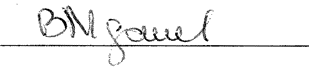 / Маршев В.И./